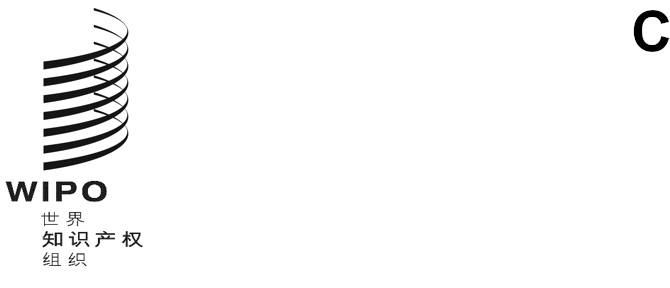 WIPO/GRTKF/IC/45/inf/5原文：英文日期：2022年11月18日知识产权与遗传资源、传统知识和民间文学艺术政府间委员会第四十五届会议
2022年12月5日至9日，日内瓦土著和当地社区专家小组通知秘书处编拟的文件1.	知识产权与遗传资源、传统知识和民间文学艺术政府间委员会（“委员会”）在第七届会议上议定：“紧接在委员会开始举行会议之前，先举行为期半天的专家小组报告会，由当地或土著社区的代表主持。”自2005年以来，在委员会召开每届会议之前，均举行过此种专家小组会议。2.	本届会议专家小组的主题是：“习惯法、传统知识/传统文化表现形式和知识产权”。3.	附件中载有第四十五届会议专家小组会议的临时日程安排。［后接附件］专家小组临时日程安排[附件和文件完]2022年12月5日，星期一（日内瓦时间）11:00开幕主席—（待产权组织土著磋商论坛确定）11:00–11:20Bibi Barba女士，澳大利亚原住民，Lulu Jiji设计、咨询和经纪公司董事11:20–11:40Hortencia Hidalgo Cáceres女士，智利艾玛拉人，领导拉丁美洲和加勒比土著人民发展基金（FILAC）的土著妇女计划11:40–12:00Sue Noe女士，美洲原住民权利基金高级职员律师12:00–12:30自由讨论，专家小组闭幕